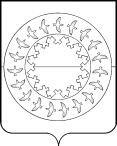 КОНТРОЛЬНО-СЧЕТНАЯ ПАЛАТАМУНИЦИПАЛЬНОГО РАЙОНА«ЗАПОЛЯРНЫЙ РАЙОН»_____________________________________________________ПРИКАЗВ соответствии с пунктом 10.2 Положения о Контрольно-счетной палате муниципального района «Заполярный район», утвержденного решением Совета муниципального района «Заполярный район» от 27 сентября 2013 года № 436-р, на основании Протокола заседания Коллегии Контрольно-счетной палаты Заполярного района от 15 декабря 2021 года № 89, ПРИКАЗЫВАЮ:Утвердить Стандарт внешнего муниципального финансового контроля СФК 056 «Аудит в сфере закупок товаров, работ, услуг для обеспечения муниципальных нужд» (прилагается).Ведущему специалисту Шайтановой Е.М. направить Стандарт внешнего муниципального финансового контроля СФК 056 главе Администрации муниципального района  «Заполярный район» для официального опубликования и размещения на официальном сайте Заполярного района.Аудитору Кокиной Е.Ю. обеспечить мониторинг актуальности Стандарта и последующую его актуализацию.Приказ Контрольно-счетной палаты от 05.09.2014 № 83-п «Об утверждении Стандарта внешнего муниципального финансового контроля СФК 056» признать утратившим силу.Контроль за исполнением настоящего приказа оставляю за собой.Настоящий приказ вступает в силу с даты его подписания.КОНТРОЛЬНО-СЧЕТНАЯ ПАЛАТАМУНИЦИПАЛЬНОГО РАЙОНА «ЗАПОЛЯРНЫЙ РАЙОН»СТАНДАРТВНЕШНЕГО МУНИЦИПАЛЬНОГО ФИНАНСОВОГО КОНТРОЛЯСФК 056АУДИТ В СФЕРЕ ЗАКУПОК ТОВАРОВ, РАБОТ, УСЛУГДЛЯ ОБЕСПЕЧЕНИЯ МУНИЦИПАЛЬНЫХ НУЖДСОДЕРЖАНИЕ1. Общие положения	42. Общая характеристика аудита в сфере закупок	53. Предмет, объекты и источники информации аудита в сфере закупок	74. Этапы и процедуры организации аудита в сфере закупок	85. Требования к организации, подготовке, проведению и оформлению результатов аудита в сфере закупок	116. Осуществление контроля за исполнением положений Стандарта	14Общие положенияСтандарт внешнего муниципального финансового контроля СФК «Аудит в сфере закупок товаров, работ, услуг для обеспечения муниципальных нужд» (далее – Стандарт) – нормативный документ, регламентирующий правила проведения аудита в сфере закупок товаров, работ, услуг для обеспечения муниципальных нужд (далее – аудит в сфере закупок) в рамках реализации положений статьи 98 Федерального закона от 05.04.2013 № 44-ФЗ «О контрактной системе в сфере закупок товаров, работ, услуг для обеспечения государственных и муниципальных нужд» (далее – Федеральный закон № 44-ФЗ).Настоящий Стандарт разработан в соответствии с требованиями:Федерального закона от 07.02.2011 № 6-ФЗ «Об общих принципах организации и деятельности контрольно-счетных органов субъектов Российской Федерации и муниципальных образований».Положения о Контрольно-счетной палате муниципального района «Заполярный район», утвержденного решением Совета муниципального района «Заполярный район» от 27.09.2013 № 436-р.Регламента Контрольно-счетной палаты муниципального района «Заполярный район», утвержденного приказом Контрольно-счетной палаты муниципального района «Заполярный район» от 24.03.2021 № 22-п (далее – Регламент).Общих требований к стандартам внешнего государственного и муниципального контроля для проведения контрольных и экспертно-аналитических мероприятий контрольно-счетными органами субъектов Российской Федерации и муниципальных образований, утвержденных Коллегией Счетной палаты Российской Федерации (протокол от 17.10.2014 № 47К (993)).Стандарта внешнего муниципального финансового контроля СОД 001 «Организация методологического обеспечения деятельности Контрольно-счетной палаты муниципального района «Заполярный район», утвержденного приказом от 30.12.2013 № 72-п (протокол заседания Коллегии Контрольно-счетной палаты Заполярного района от 27.12.2013 № 3).Целью Стандарта является установление общих требований, правил и процедур проведения аудита в сфере закупок товаров, работ, услуг для муниципальных нужд. Задачами настоящего Стандарта являются:установление требований к организации, подготовке, проведению и оформлению результатов аудита в сфере закупок товаров, работ, услуг для муниципальных нужд;установление основных этапов и процедур проведения аудита в сфере закупок товаров, работ, услуг для муниципальных нужд.Объектом стандартизации является аудит в сфере закупок товаров, работ, услуг для муниципальных нужд, проводимый должностными лицами Контрольно-счетной палаты муниципального района «Заполярный район» (далее – Контрольно-счетная палата) в пределах своих полномочий для осуществления анализа и оценки результатов закупок, достижения целей осуществления закупок в том числе выполнение условий контрактов по срокам, объему, цене, количеству и качеству приобретаемых товаров, работ, услуг, а также порядок ценообразования и эффективность системы управления контрактами.Применение Стандарта должностными лицами Контрольно-счетной палаты при проведении аудита в сфере закупок обеспечивается с соблюдением основных принципов внешнего государственного финансового контроля: законности, объективности, эффективности, независимости, гласности и открытости.По результатам аудита в сфере закупок должностными лицами обобщаются результаты, в том числе устанавливаются причины выявленных отклонений, нарушений и недостатков, подготавливаются предложения, направленные на их устранение и на совершенствование контрактной системы в сфере закупок, систематизируется информация о реализации указанных предложений и размещается в единой информационной системе в сфере закупок по установленной форме (Приложение 1), а также на странице Контрольно–счетной платы официального сайта Заполярного района www.zrnao.ru в информационно-телекоммуникационной сети «Интернет» (далее сеть «Интернет») обобщенная информация о таких результатах.Решение вопросов, возникающих в ходе проведения аудита в сфере закупок и не урегулированных Регламентом Контрольно-счетной палаты, настоящим Стандартом, осуществляется в соответствии с приказами председателя Контрольно-счетной палаты.Общая характеристика аудита в сфере закупокАудит в сфере закупок проводится в форме экспертно-аналитического мероприятия, контрольного мероприятия или в качестве самостоятельного вопроса в рамках проводимого контрольного мероприятия согласно программе мероприятия.Цель аудита в сфере закупок: - проверка, анализ и оценка информации о законности, целесообразности, обоснованности (в том числе анализ и оценка процедуры планирования закупок и обоснования закупок), своевременности, эффективности и результативности расходов на закупки по планируемым к заключению, заключенным и исполненным контрактам;- обобщение результатов осуществления деятельности по проверке, анализу и оценке результатов закупок, в том числе установление причин выявленных отклонений, нарушений и недостатков;- подготовка предложений по устранению выявленных отклонений, нарушений и недостатков.Для достижения цели аудита в сфере закупок должностные лица и специалисты Контрольно-счетной палаты подвергают анализу и оценке представленные документы и материалы, содержащие информацию о законности, целесообразности, об обоснованности, о своевременности, об эффективности и о результативности расходов на закупки по планируемым к заключению, заключенным и исполненным контрактам и (или) гражданско-правовым договорам (далее – контракты):проверка законности расходов на закупки по планируемым к заключению, заключенным и исполненным контрактам осуществляется на основании анализа соблюдения законодательства РФ и иных нормативных правовых актов о контрактной системе в сфере закупок, а также соблюдения бюджетного законодательства (наличие объекта закупки в муниципальной программе, соответствие объекта закупки функциям и полномочиям муниципальных органов);проверка целесообразности расходов на закупки по планируемым к заключению, заключенным и исполненным контрактам осуществляется на основании анализа установления соответствия планируемой закупки целям осуществления закупок, а также законодательству Российской Федерации и иным нормативным правовым актам о контрактной системе в сфере закупок.проверка обоснованности расходов на закупки по планируемым к заключению, заключенным и исполненным контрактам осуществляется на основании оценки применения методов определения начальной (максимальной) цены контракта, цены контракта, заключаемого с единственным поставщиком (подрядчиком, исполнителем), начальной суммы цены единицы товара, работы и услуги, установленных статьей 22 Федерального закона № 44-ФЗ, и способов определения поставщика (подрядчика, исполнителя), в соответствии с положениями главы 3 Федерального закона № 44-ФЗ.Проверку обоснованности расходов и способов определения поставщика осуществлять с учётом требований статьи 18 Федерального закона № 44-ФЗ;проверка своевременности расходов на закупки по планируемым к заключению, заключенным и исполненным контрактам осуществляется на основании анализа расходных обязательств, обусловленных указанными расходами на соответствие их исполнению в соответствующем финансовом году с учётом сроков (периодичности) осуществления закупок по плану-графику закупок, срока действия Решения Совета муниципального района «Заполярный район» о районном бюджете (решения о бюджете соответствующего муниципального образования) на очередной финансовый год и плановый период в соответствии с положениями Федерального закона № 44-ФЗ и Бюджетного кодекса Российской Федерации.оценка эффективности расходов на закупки по планируемым к заключению, заключенным и исполненным контрактам (достижение заданных результатов обеспечения муниципальных нужд с использованием наименьшего объема средств) определяется с учетом соблюдения принципа ответственности за результаты обеспечения муниципальных нужд, эффективности осуществления закупок, предусмотренного статьей 12 Федерального закона № 44-ФЗ, а также принципа эффективности использования бюджетных средств, предусмотренного статьей 34 Бюджетного кодекса Российской Федерации;оценка результативности расходов на закупки по планируемым к заключению, заключенным и исполненным контрактам заключается в определении степени достижения наилучшего результата с использованием определенного бюджетом объема средств и целей осуществления закупок.При проведении аудита в сфере закупок должностные лица Контрольно-счетной палаты могут использовать методы муниципального финансового контроля, определённые в статье 267.1 Бюджетного кодекса Российской Федерации, в том числе проверка, обследование:в ходе проверки осуществляется документальное и фактическое изучение законности отдельных финансовых и хозяйственных операций, достоверность бюджетного (бухгалтерского) учета и бюджетной (бухгалтерской) отчетности в отношении деятельности объекта контроля за определенный период. Результаты проверки оформляются актом.обследование применяется в целях анализа и оценки состояния определенной сферы предмета и деятельности объекта аудита (контроля). Результаты обследования оформляются заключением.Аудит в сфере закупок должен быть:объективным – осуществляться с использованием обоснованных фактических документальных данных, полученных в установленном порядке, и обеспечивать полную и достоверную информацию по предмету мероприятия;системным – представлять собой комплекс экспертно-аналитических и контрольных действий, взаимоувязанных по срокам, охвату вопросов, анализируемым показателям, приемам и методам;результативным – организация мероприятия должна обеспечивать возможность подготовки выводов, предложений и рекомендаций по предмету мероприятия.Предмет, объекты и источники информации аудита в сфере закупок. Предметом аудита в сфере закупок является процесс использования средств местных бюджетов, направляемых на закупки в соответствии с требованиями законодательства о контрактной системе в сфере закупок.Объектами аудита в сфере закупок являются:органы местного самоуправления, муниципальные казенные учреждения, действующие от имени муниципальных образований, уполномоченные принимать бюджетные обязательства в соответствии с бюджетным законодательством Российской Федерации от имени муниципального образования и осуществляющие закупки;бюджетные, автономные учреждения, муниципальные унитарные предприятия и иные юридические лица, определённые в статье 15 Федерального закона № 44-ФЗ осуществляющие закупки, в том числе с учётом положений статьи 266.1. Бюджетного Кодекса Российской Федерации.При проведении аудита в сфере закупок используются следующие источники информации:законодательство о контрактной системе, включая Федеральный закон № 44-ФЗ и иные нормативные правовые акты о контрактной системе в сфере закупок;внутренние документы заказчика:документ о создании контрактной службы и положение о ней или документ, утверждающий постоянный состав работников заказчика, выполняющих функции контрактной службы без образования отдельного структурного подразделения; документ о создании и регламентации работы комиссии (комиссий) по осуществлению закупок; документ, регламентирующий процедуры планирования, обоснования и осуществления закупок; утвержденный план-график закупок; утвержденные требования к отдельным видам товаров, работ, услуг (в том числе предельные цены товаров, работ, услуг) и (или) нормативные затраты на обеспечение функций муниципальных органов; документ, регламентирующий проведение контроля в сфере закупок, осуществляемый заказчиком; иные документы и информация в соответствии с целями проведения аудита в сфере закупок;единая информационная система в сфере закупок, в том числе документы, утвержденные заказчиком и подлежащие размещению в единой информационной системе в сфере закупок, а именно:планы-графики закупок; информация о реализации планов-графиков закупок; реестр контрактов, включая копии заключенных контрактов; реестр недобросовестных поставщиков (подрядчиков, исполнителей); библиотека типовых контрактов, типовых условий контрактов; реестр банковских гарантий; каталоги товаров, работ, услуг для обеспечения государственных и муниципальных нужд; реестр плановых и внеплановых проверок, включая реестр жалоб, их результатов и выданных предписаний; правила нормирования, требования к отдельным видам товаров, работ, услуг (в том числе предельные цены товаров, работ, услуг) и (или) нормативные затраты на обеспечение функций муниципальных органов; отчеты заказчиков, предусмотренные Законом № 44-ФЗ; извещения об осуществлении закупок, документация о закупках, проекты контрактов, размещаемые при объявлении о закупке, в том числе изменения и разъяснения к ним; информация, содержащаяся в протоколах определения поставщиков (подрядчиков, исполнителей); информация о ходе и результатах обязательного общественного обсуждения закупок в случае, если начальная (максимальная) цена контракта составляет либо превышает один миллиард рублей; результаты мониторинга закупок, аудита в сфере закупок, а также контроля в сфере закупок; иная информация и документы, размещение которых предусмотрено Законом № 44-ФЗ и принятыми в соответствии с ним нормативными правовыми актами. 	электронные площадки и информация, размещаемая на них, включая реестры участников электронного аукциона, получивших аккредитацию на электронной площадке; официальные сайты заказчиков и информация, размещаемая на них, в том числе о планируемых закупках;печатные издания, в которых публикуется информация о планируемых закупках; документы, подтверждающие поставку товаров, выполнение работ, оказание услуг потребителю, заключения об экспертизе результатов, предусмотренных контрактом, акты приемки, платежные документы, документы о постановке имущества на баланс, разрешения на ввод объектов строительства в эксплуатацию и иные документы, подтверждающие, что закупленные объектом аудита (контроля) товары, работы и услуги достигли конечных потребителей, в интересах которых осуществлялась закупка;результаты предыдущих проверок, соответствующих контрольных и надзорных органов;информация о выявленных нарушениях законодательства о контрактной системе, полученная от правоохранительных органов в рамках реализации соглашений о взаимном сотрудничестве; интернет-сайты компаний-производителей товаров, работ, услуг; иная информация (документы, сведения). В ходе проведения аудита в сфере могут использоваться одновременно несколько источников информации, имеющих непосредственное отношение к предмету и объекту аудита (контроля). При этом необходимо учитывать следующий минимальный набор документов, который должен быть у объекта аудита (контроля): до этапа осуществления закупки: документ о создании контрактной службы и положение о ней или документ, утверждающий постоянный состав работников заказчика, выполняющих функции контрактной службы без образования отдельного структурного подразделения либо сведения о контрактном управляющем; документы о создании и регламентации работы комиссии (комиссий) по осуществлению закупок; документ, регламентирующий проведение контроля в сфере закупок, осуществляемый заказчиком; план-график закупок и вносимые изменения в него, включая обоснования начальной (максимальной) цены контракта, цены контракта, заключаемого с единственным поставщиком (подрядчиком, исполнителем), способа определения поставщика (подрядчика, исполнителя), в том числе дополнительных требований к участникам закупки; требования к отдельным видам закупаемых товаров, работ, услуг (в том числе предельные цены на товары, работы, услуги) и (или) нормативные затраты на обеспечение функций (статья 19 Федерального закона № 44-ФЗ); документы, подтверждающие обоснования начальных (максимальных) цен контрактов; до заключения контракта (дополнительно к предыдущим документам): извещения об осуществлении закупок, документация о закупках, проекты контрактов, в том числе изменения и разъяснения к ним; решения об отмене определения поставщика (подрядчика, исполнителя); протоколы, составленные в ходе осуществления закупок, в том числе решения об отстранении участников закупки от участия в определении поставщика (подрядчика, исполнителя) или отказы от заключения контракта с победителем процедуры определения поставщика (подрядчика, исполнителя); аудиозаписи вскрытия конвертов с заявками на участие в конкурсе, запросе котировок, запросе предложений и (или) открытия доступа к поданным в форме электронных документов таким заявкам; заявки участников закупки; документы, подтверждающие поступление обеспечений заявок от участников закупки; информация о результатах обязательного общественного обсуждения закупок в случае, если начальная (максимальная) цена контракта либо цена контракта, заключаемого с единственным поставщиком (подрядчиком, исполнителем), превышает один миллиард рублей; согласование закупки у единственного поставщика (подрядчика, исполнителя) с контрольным органом в сфере закупок (пункты 24, 25 части 1 статьи 93 Закона № 44-ФЗ); согласование закрытого способа определения поставщика (подрядчика, исполнителя) с контрольным органом в сфере закупок (часть 3 статьи 84 Закона № 44-ФЗ); отчеты, обосновывающие невозможность или нецелесообразность использования иных способов определения поставщика (подрядчика, исполнителя), а также цену контракта и иные существенные условия контракта в случае осуществления закупки у единственного поставщика (подрядчика, исполнителя); документы, подтверждающие поступление обеспечений исполнения контрактов; по исполненным контрактам (дополнительно к предыдущим документам): заключенные контракты (договоры) и изменения к ним; расторгнутые контракты (договоры); уведомления, направленные в контрольный орган в сфере закупок (в случаях, установленных частью 2 статьи 93 Закона № 44-ФЗ); документы, подтверждающие взыскание неустойки (пени, штрафа) с недобросовестного поставщика (подрядчика, исполнителя), удержание с недобросовестного поставщика (подрядчика, исполнителя) обеспечения исполнения контракта; документы, подтверждающие поставку товаров, выполнение работ, оказание услуг и их использование;документы, обосновывающие изменение и (или) неисполнение условий заключенных контрактов.Этапы и процедуры организации аудита в сфере закупокОрганизация аудита в сфере закупок, включает следующие этапы, каждый из которых характеризуется выполнением определенной процедуры:1 этап – подготовка и планирование аудита;2 этап – проведение аудита;3 этап – оформление результатов проведения аудита;Процедурой этапа подготовки и планирования является получение достаточной информации, сведений и документов для проведения аудита. На этапе планирования осуществляется:предварительное изучение предмета и объектов аудита;определение цели (целей) и масштаба аудита;определение методов, позволяющих достичь цели аудита;подготовка проекта программы аудита.Информация по предмету аудита закупок при необходимости может быть получена путем направления в установленном порядке в адрес руководителя (руководителей) объектов аудита запросов о предоставлении информации. По результатам предварительного изучения предмета и объектов аудита закупок определяются цели и вопросы аудита закупок, методы его проведения. По каждой цели аудита закупок определяется перечень вопросов, которые необходимо изучить и проанализировать. По результатам предварительного изучения предмета и объектов аудита в сфере закупок разрабатывается программа проведения экспертно-аналитического мероприятия, контрольного мероприятия или сформированные вопросы включаются в программу контрольного мероприятия отдельным разделом.Подготовка и утверждение программы экспертно–аналитического мероприятия аудита в сфере закупок осуществляется в порядке, установленном Стандартом СФК 052 «Общие правила проведения экспертно-аналитического мероприятия» Контрольно-счетной палаты.Второй этап проведения аудита осуществляется как непосредственно на объектах аудита (контроля), так и по месту нахождения Контрольно–счетной палаты в зависимости от форм и методов осуществления аудита в сфере закупок, указанных в пунктах 2.1, 2.3. и 2.4. настоящего Стандарта, статье 98 Федерального закона № 44-ФЗ, статье 267.1. Бюджетного Кодекса Российской Федерации.В процессе формирования доказательств проводится работа по сбору информации и фактических данных в соответствии с поставленной целью (целями) аудита и вопросами аудита по проверке их на полноту, точность, объективность, достоверность.В ходе проведения аудита в сфере закупок необходимо определить, являются ли полученные данные достаточными для того, чтобы проанализировать и оценить законность, целесообразность, обоснованность, своевременность, эффективность и результативность расходов на закупки по планируемым к заключению, заключенным и исполненным контрактам объекта аудита на основе используемых показателей и критериев. Если собранных фактических данных недостаточно, проводится сбор дополнительной информации.В ходе непосредственного проведения аудита осуществляется рассмотрение деятельности объекта аудита в части, касающейся:планирования закупок товаров, работ, услуг (в том числе нормирования в сфере закупок, осуществляемого в порядке, предусмотренном статьей 19 Федерального закона № 44-ФЗ);определения поставщиков (подрядчиков, исполнителей);заключения гражданско-правового договора (контракта), предметом которого являются поставка товара, выполнение работы, оказание услуги (в том числе приобретение недвижимого имущества или аренда имущества), от имени муниципального образования, а также учреждением, предприятием либо иным юридическим лицом определённом в статье 15 Федерального закона № 44-ФЗ;особенностей исполнения контрактов.Завершается процесс проведения аудита в сфере закупок третьим этапом – систематизацией доказательств и оформлением заключения с выводами и рекомендациями по результатам проведения экспертно–аналитического мероприятия и оформлением документов, предусмотренных Регламентом, по результатам проведения контрольного мероприятия.Определение результатов аудита в сфере закупок, формулировка на основе этих данных соответствующего заключения и выработка рекомендаций – ключевые этапы процесса аудита.Они должны включать в себя:аудиторские доказательства;результаты аудита;оценку результатов закупок, достижения целей осуществления закупок;выводы и рекомендации по законности, целесообразности, обоснованности, своевременности, эффективности и результативности расходов на закупки.Продолжительность проведения каждого из указанных этапов зависит от особенностей предмета мероприятия.Если при проведении аудита в сфере закупок должностные лица Контрольно–счетной палаты сталкиваются с фактами нарушения законодательства Российской Федерации и иных нормативных правовых актов о контрактной системе в сфере закупок, усматривающие признаки:административного правонарушения (нарушения установленного порядка закупок товаров, работ, услуг), то информация о таких нарушениях в течение трёх рабочих дней передаётся в контрольный орган, уполномоченный на осуществление контроля в сфере закупок;преступления или коррупционного правонарушения, а также фактов незаконного использования средств местного бюджета, то информация о таких фактах незамедлительно передаётся в правоохранительные органы;В процессе проведения контрольных или экспертно-аналитических мероприятий осуществляется выявление наличия фактов завышения (занижения) цен на товары, работы, услуги, проверка формирования начальной (максимальной) цены контракта, цены контракта, заключаемого с единственным поставщиком (подрядчиком, исполнителем) с учетом соблюдения требований, установленных статьей 22 Федерального закона от № 44-ФЗ.Для выявления фактов завышения (занижения) начальной (максимальной) цены контракта, цены контракта, заключаемого с единственным поставщиком (подрядчиком, исполнителем) закупок товаров, работ, услуг, должностными лицами и специалистами Контрольно–счетной палаты осуществляется сопоставление анализируемой цены объекта аудита с ценой товаров, работ, услуг определяемой и обоснованной посредством применения метода или нескольких методов, установленных статьей 22 Федерального закона № 44-ФЗ с расчетом отклонения.Расчет отклонения анализируемой цены объекта аудита от цены товаров, работ, услуг, определяемой и обоснованной посредством применения метода или нескольких методов установленных статьей 22 Федерального закона № 44-ФЗ в процессе проведения аудита производится по формуле: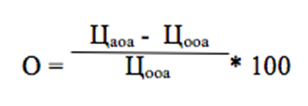 где:О – отклонение анализируемой цены объекта аудита от цены товаров, работ, услуг, определяемой и обоснованной посредством применения метода или нескольких методов, установленных статьей 22 Федерального закона № 44-ФЗ в процессе проведения аудита;Цаоа – анализируемая цена объекта аудита;Цооа – цена товаров, работ, услуг определённая и обоснованная посредством применения метода или нескольких методов, установленных статьёй 22 Федерального закона № 44-ФЗ в процессе проведения аудита.Отличие анализируемой цены объекта аудита от цены товаров, работ, услуг, определяемой и обоснованной посредством применения метода или нескольких методов, установленных статьёй 22 Федерального закона № 44-ФЗ в процессе проведения аудита, признается завышенной (заниженной), если отклонение в большую или меньшую сторону составляет более 25 %. Такое отличие свидетельствует о факте завышения (занижения) начальной (максимальной) цены контракта, цены контракта, начальной суммы цены единицы товара, работы, услуги заключаемого с единственным поставщиком (подрядчиком, исполнителем) закупок товаров, работ, услуг, объектом аудита соответственно.Требования к организации, подготовке, проведению и оформлению результатов аудита в сфере закупокОрганизация аудита в сфере закупок проводится в соответствии с годовым Планом работы Контрольно-счетной палаты, на основании приказа председателя Контрольно–счетной палаты и программы мероприятия. Планирование аудита в сфере закупок осуществляется в порядке, определенном разделом 8 Регламента.На основании плана работы и приказа председателя Контрольно–счетной палаты, должностное лицо, ответственное за проведение аудита в форме экспертно–аналитического мероприятия, готовит проект программы проведения аудита в сфере закупок.При оформлении документов (программы, уведомлений, запросов, акта и иных документов) в ходе проведения аудита в сфере закупок в форме контрольного мероприятия необходимо руководствоваться соответствующими положениями стандарта финансового контроля СФК 051 «Общие правила проведения контрольного мероприятия», устанавливающего структуру, содержание и форму программы, запроса, уведомления, акта.Общую организацию аудита в сфере закупок осуществляет должностное лицо, ответственное за проведение аудита в соответствии с планом работы и приказом председателя Контрольно–счетной палаты.К участию в аудите закупок могут при необходимости привлекаться государственные органы, учреждения, организации и их представители, аудиторские и специализированные организации, отдельные специалисты (далее – внешние эксперты).Внешние эксперты могут привлекаться к участию в аудите в сфере закупок в случаях, когда для достижения целей мероприятия и получения ответов на поставленные вопросы необходимы специальные знания, навыки и опыт, которыми не владеют должностные лица и специалисты Контрольно–счетной палаты в сфере аудита закупок.Привлечение внешних экспертов осуществляется посредством выполнения внешним экспертом конкретного вида и определенного объема работ, услуг на основе заключенного с ним контракта или договора возмездного оказания услуг.Подготовка и оформление результатов аудита в сфере закупок, проведенного в форме экспертно–аналитического мероприятия.Выводы. Подготовку выводов аудита закупок необходимо начинать с всестороннего анализа и оценки собранных фактических данных и информации (доказательств), которые зафиксированы в составленных в ходе аудита заключениях и рабочих документах.По итогам аудита в сфере закупок готовятся выводы, которые должны содержать информацию о законности, целесообразности, обоснованности, своевременности, эффективности и результативности расходов на закупки по планируемым к заключению, заключенным и исполненным контрактам.При подготовке заключения следует исходить только из полученных и собранных фактических данных, служащих надежными доказательствами. На основе анализа результатов закупок формулируются соответствующие выводы по каждой цели аудита в сфере закупок, которые должны:1) содержать характеристику и значимость выявленных фактических результатов закупок объекта аудита;2) определять причины выявленных недостатков и нарушений, которые привели к не достижению целей осуществления закупок, и последствия, которые эти недостатки и (или) нарушения влекут или могут повлечь за собой;3) указывать ответственных должностных лиц, заказчиков, которые несут персональную ответственность за соблюдение требований, установленных законодательством Российской Федерации о контрактной системе в сфере закупок и иными нормативными правовыми актами в сфере закупок товаров, работ, услуг.Предложения. Подготовка предложений является завершающей процедурой формирования результатов аудита в сфере закупок. В случае, если в ходе аудита выявлены отклонения, недостатки, нарушения должностные лица Контрольно–счетной палаты с учётом положений статьи 98 Федерального закона № 44-ФЗ, подготавливают соответствующие предложения для принятия мер по устранению отклонений, недостатков и нарушений, которые включаются в заключение о результатах аудита в сфере закупок товаров, работ, услуг, проведенного в форме экспертно–аналитического мероприятия.Должностным лицам органа аудита в сфере закупок необходимо, основываясь на выводах, сделанных по результатам аудита в сфере закупок, находить возможности и разрабатывать соответствующие предложения по совершенствованию деятельности объекта аудита в сфере закупок контрактной системы в целях более высокого повышения эффективности, результативности осуществления закупок товаров, работ, услуг объекта аудита.Содержание предложений должно соответствовать поставленным целям аудита в сфере закупок и основываться на выводах, сделанных по результатам аудита. Предложения необходимо формулировать таким образом, чтобы они были:направлены на устранение причин существования выявленного недостатка, нарушений или проблем отклонения;обращены в адрес объектов аудита, должностных лиц, в компетенцию и полномочия которых входит их выполнение;ориентированы на принятие объектами аудита конкретных мер по устранению выявленных недостатков, нарушений и устранения причин отклонений;экономически эффективными, то есть расходы, связанные с их выполнением, не должны превышать получаемую выгоду, направленную для обеспечения муниципальных нужд;направлены на получение результатов от их внедрения, которые можно оценить или измерить;четкими и простыми по форме.Формулировки предложений должны быть достаточно конкретными, но без излишней детализации. В предложениях, необходимо, излагать конкретные вопросы, которым объекты аудита должны уделить внимание и рассмотреть для принятия соответствующих решений.Количество предложений определяется содержанием и масштабом аудита в сфере закупок конкретного объекта аудита.Заключение о результатах аудита в сфере закупок, проведенного в форме экспертно–аналитического мероприятия.Подготовка и оформление заключения о результатах аудита в сфере закупок является завершающей процедурой его проведения.Результаты аудита должны излагаться в заключении в соответствии с поставленными целями и давать ответы на каждую из них на основе выводов, сделанных по итогам аудита в сфере закупок. В заключении следует приводить наиболее существенные факты, свидетельствующие о достижении или не достижении целей осуществления закупок, а также указывать конкретные причины отклонений, недостатков, нарушений обнаруженных или возможные последствия выявленных отклонений, недостатков, нарушений.Одновременно при необходимости с проектом заключения подготавливаются проекты соответствующих информационных писем, содержащих основные выводы по результатам аудита в сфере закупок и предложения по совершенствованию контрактной системы в адрес государственных органов, муниципальных органов, организаций и учреждений, заинтересованных в результатах аудита в сфере закупок муниципального образования Заполярный район.Результаты контрольного мероприятия, в том числе в рамках которого в соответствии с программой мероприятия были запланированы вопросы (вопрос) проведения аудита закупок, оформляются в соответствии с требованиями раздела 10 Регламента Контрольно-счетной палаты и пунктами 5.6 и 5.7 настоящего Стандарта.Осуществление контроля за исполнением положений СтандартаКонтроль за исполнением положений настоящего Стандарта осуществляется аудитором Контрольно-счетной палаты.Приложение 1 к СФК 056«15» декабря 2021 года№ 145-пОб утверждении Стандарта внешнего муниципального финансового контроля СФК 056Председатель Контрольно-счетной палаты Заполярного района Е.В. СубочПРИНЯТрешением КоллегииКонтрольно-счетной палаты Заполярного района(протокол от 15.12.2021 № 89)УТВЕРЖДЕНприказом председателяКонтрольно-счетной палатыЗаполярного районаот 15.12.2021 № 145-пДействует с 15.12.2021Результаты аудита в сфере закупок Контрольно - счетной палаты Заполярного района за 202_ годРезультаты аудита в сфере закупок Контрольно - счетной палаты Заполярного района за 202_ год№ п/пРезультаты аудита в сфере закупокПоказатели123Общая характеристика мероприятийОбщая характеристика мероприятийОбщая характеристика мероприятий1Общее количество контрольных мероприятий, в рамках которых проводился аудит в сфере закупок2Общее количество объектов, охваченных аудитом в сфере закупок3Перечень объектов, охваченных аудитом в сфере закупок4Объем проверенных средств  в рамках аудита в сфере закупокВыявленные нарушенияВыявленные нарушенияВыявленные нарушения5Общее количество и сумма нарушений законодательства о контрактной системе, выявленных при аудите в сфере закупок по результатам проверки, анализа и оценки информации о законности, целесообразности, обоснованности, своевременности, эффективности и результативности расходов на закупки по планируемым к заключению, заключенным и исполненным контрактам, в том числе на следующих стадиях:5.1Организации и планирования закупок5.2.Проведения конкурентных процедур 5.3.Заключения и исполнения контрактов 5.4Применения обеспечительных мер и мер ответственности по исполненным контрактам5.4Применения обеспечительных мер и мер ответственности по исполненным контрактамПредставления и обращенияПредставления и обращенияПредставления и обращения6Общее количество представлений (предписаний), направленных по результатам контрольных мероприятий по итогам аудита в сфере закупок7Общее количество обращений, направленных в правоохранительные органы по результатам контрольных мероприятий по итогам аудита в сфере закупокУстановление причинУстановление причинУстановление причин8Основные причины отклонений, нарушений и недостатков, выявленных в ходе контрольных мероприятий в рамках аудита                  в сфере закупокПредложенияПредложенияПредложения9Предложения по совершенствованию контрактной системы, меры по повышению результативности и эффективности расходов на закупки, в том числе нормативно-правового характераПредседатель контрольно-счетной палатызаполярного района                                              _________________                                                                                   ФИОПредседатель контрольно-счетной палатызаполярного района                                              _________________                                                                                   ФИО